В случае намерения купить (арендовать) земельный участок, находящийся 
на территории города Челябинска, с  целью строительства на нем объекта необходимо:* на официальном сайте Российской Федерации о  проведении торгов torgi.gov.ru во  вкладке «Аренда и продажа земельных участков» или на официальном сайте Администрации города Челябинска - cheladmin.ru во вкладке «Аукционы и конкурсы» ознакомится 
с перечнем участков, в отношении которых объявлены торги;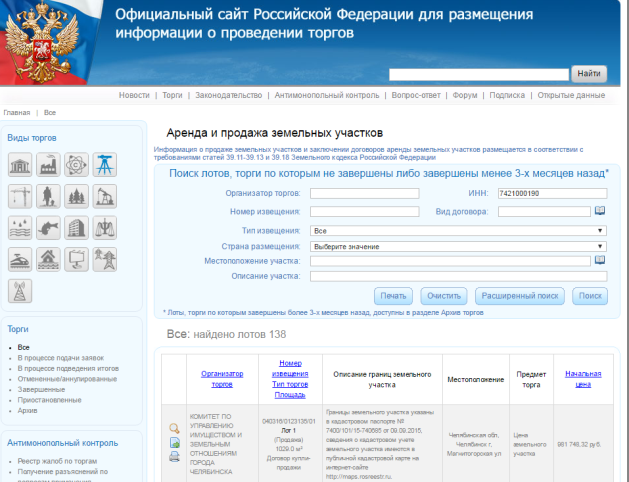 * подать заявку на участие в торгах (с  необходимым пакетом документов);* оплатить задаток;* принять участие в торгах;* заключить договор купли-продажи (аренды) земельного участка, осуществить на нем строительство объекта.Перечень документов, подаваемых заявителями для участия в аукционе: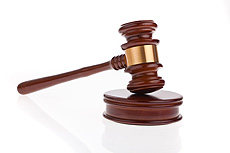 заявка на участие в аукционе по установленной форме 
с указанием банковских реквизитов счета для возврата задатка в двух экземплярах (форму заявки можно скачать на сайтах torgi.gov.ru, cheladmin.ru или получить на электронную почту, направив запрос со словом «заявка» по  электронному адресу privatiz@kuizo.ru);документы, подтверждающие внесение задатка;копии документов, удостоверяющих личность (для граждан);надлежащим образом заверенный перевод на русский язык документов о  государственной регистрации юридического лица в соответствии с законодательством иностранного государства (для иностранных юридических лиц).Организатором торгов выступает Комитет по управлению имуществом 
и земельным отношениям города Челябинска (КУИиЗО г. Челябинска). ИНН 7421000190.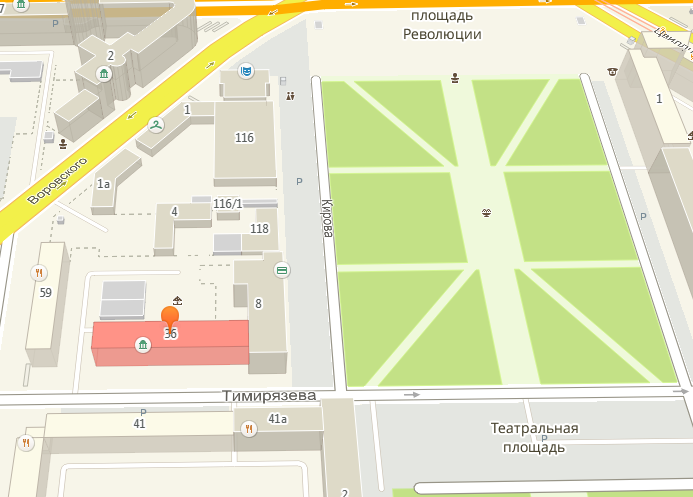 Прием заявок на участие в аукционе 
и ознакомление с  информацией о земельных участках производится в  КУИиЗО г. Челябинска по адресу: 
ул. Тимирязева, 36, каб. 20, с понедельника по четверг с 9 до 17 часов, в  пятницу с 9 до 16 часов, перерыв
 с 12:00 до 12:45 часов. Телефон: 264-55-24, 263-00-71.Аукционы проходят в здании «Дом Архитектора» по адресу: город Челябинск, проспект Ленина, д. 41А. P.S. На сайте Администрации города Челябинска во вкладке «Подписка на  новости» все желающие могут подписаться на рассылку по проводимым торгам и  получать актуальную информацию первыми!